ELEKTRĖNŲ “ĄŽUOLYNO“ PROGIMNAZIJA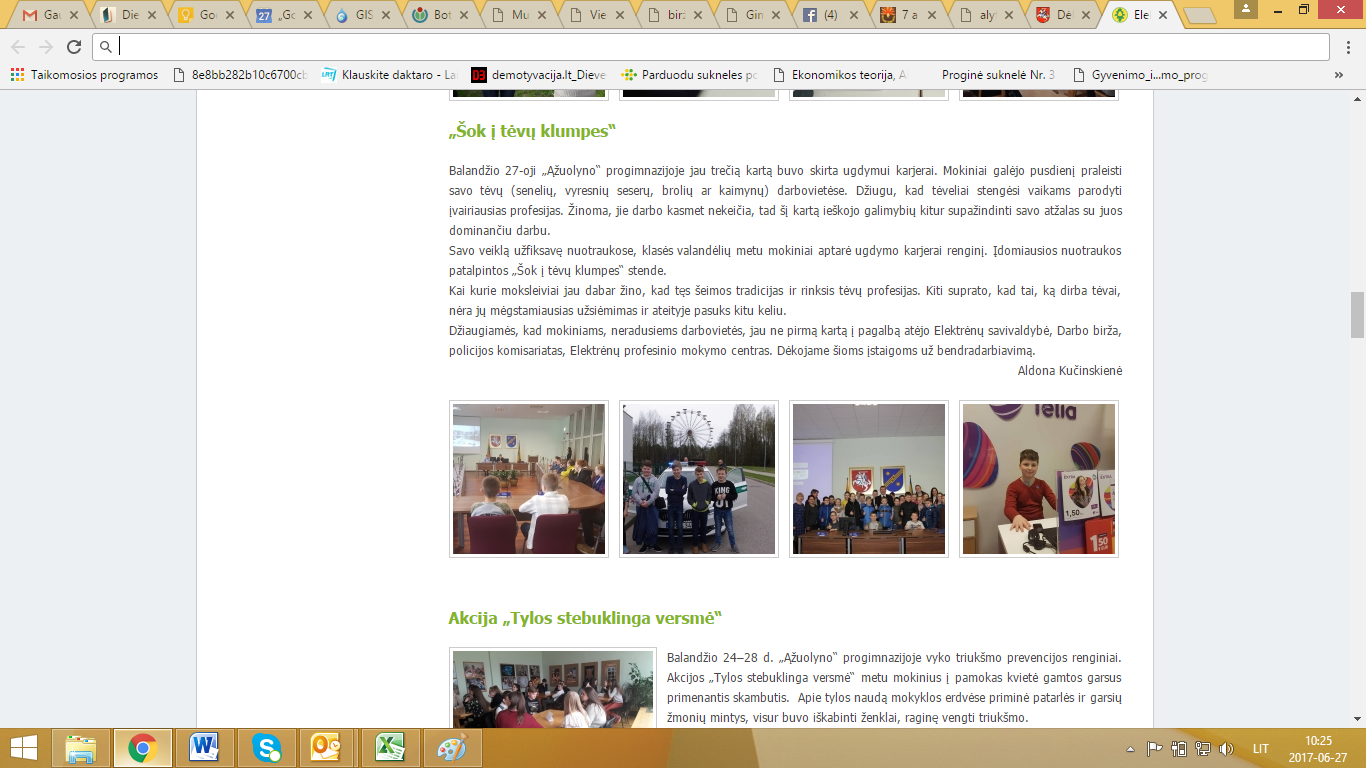 http://www.azuolyno-m.lt/ 